Iphone ipad, и ipod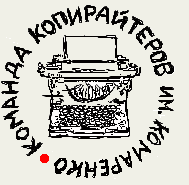 Iphone ipad, и ipod -  эти стильные и элегантные  детища компании apple, подчёркивающие статус их владельцев, известны на весь мир.      Первым из этих гаджетов появился ipod – портативный музыкальный , а позже мультимедийный плеер,  с расширенными возможностями, превосходным качеством звучания, и уникальными дизайном.  Это устройство сразу покорило сердца пользователей по всему миру, и, не смотря на свою не малую стоимость, ему многие отдают своё предпочтение. Iphone и Ipad – мощные и многофункциональные смартфон и планшет, работающие на операционной системе ios, разработанной родной компанией этого гаджета. А это значит, что вся внутренняя начинка этих устройств  разработана и изготовлена для работы именно с этой операционной системой, что  исключает все возможные сбои в их работе.  Поэтому именно эти устройства, признаны самыми быстрыми и многофункциональными смартфоном и планшетом  в мире.  Для операционной системы Ios  написано огромное множество программ и игр, что позволяет с комфортом работать и отдыхать. 	Если вы хотите чтобы ваш смартфон и планшет выполнял множество функций, но вы не уверены в том, что заявления производителей оправдаются – покупайте  Iphone и Ipad , эти  портативные помощники  способны абсолютно на всё, что может пожелать их владелец.Аксессуары AppleКомпания Apple безусловно является производителем лучших  смартфонов планшетов и другой электроники, в том числе и потому, что она предлагает клиенту не только само изделие но и широкий выбор аксессуаров к нему на любой вкус и цвет, ведь Apple – это не только высокое качество, но и утончённый стиль.  Счастливому обладателю айфонов, и айпадов, предлагается ассортимент чехлов на любой вкус и цвет, чтобы клиент мог выразить свою индивидуальность, а также для удобства использования. Например, чехол, который можно использовать в качестве подставки для айпада, чтобы использовать планшет на столе. Защитные плёнки для сенсорных экранов,  идеально подогнанные под размеры айфона и айпада, резать ничего не придётся. А так же занятный аксессуар- наручные часы Cookoo, на которые, помимо своего стильного дизайна, обладают массой полезных функций. Синхронизируясь с айфоном, на них отображаются извещения о получение сообщений по смс,  из социальных сетей, информацию о входящих звонках. Также при помощи этих часов можно управлять своим айфоном, например, поставить на вибро. И всё это не вытаскивая айфон из своего  кармана. Аксессуары apple позволяют, в полной мере, насладится  всеми преимуществами продукции этой флагманской компании.Macbook и IMacМожет ли персональный компьютер работать без сбоев, конфликтов оборудования с программным обеспечением, без вирусов  и при этом быть удобным и продуктивным в эксплуатации? Может, если этот компьютер сделан компанией Apple.  Компания Apple выпускает компьютеры в двух формфакторах – ноутбук (Macbook), и моноблок (IMac).  Компьютерыот Apple – это машина, которая от процессора до  соединительных шлейфов разработана и изготовлена  специалистами компании Apple, которая отвечает за качество производимой ею продукции.  На всех компьютерах Apple установлена операционная система MacOS, разработанная специально для аппаратных конфигураций компьютеров Apple, а значит, никаких конфликтов с оборудованием и системных ошибок просто не может быть.   MacOS  уже установлена и настроена на всех компьютерах Apple. Эта операционная система предлагает вам полный набор всех необходимых для работы программ собственного производства, которые работают «из коробки». Вирусов способных заразить MacOS практически не существует, поэтому можно не беспокоится за сохранность своей информации. Macbook и IMac – идеальный выбор для человека, ценящего своё время и комфорт во время работы.Мобильные телефоныТрудно представить современного человека без мобильного телефона, это устройство уже давно стало одним из символов, нашего информационного века.   Благодаря этому маленькому аппарату мы всегда можем узнать, где наши близкие, обсудить дела с партнёрами или заказать пиццу.  Но мобильный телефон, давно уже перестал быть просто средством для голосового общения, и отправки текстовых сообщений. Сегодня мобильный телефон – это многофункциональное устройство, совмещающее в себе функции  органайзера, камеры, плеера, gps- навигатора, и другие.  Особую популярность получили мобильные с многозадачными операционными системами – смартфоны.  Рынок полон этими умными телефонами на любой вкус и кошелёк.  Все современные производители мобильных телефонов, и даже компьютерной техники выпускают эти аппараты.  Со смартфоном можно практически полноценно работать в сети интернет, смотреть видео,  работать с офисными программами или играть в игры.  Приобретите смартфон – этот незаменимый помощник поможет вам эффективнее справляться с делами, и не даст заскучать в дороге или на отдыхе.НоутбукиНоутбук  самый популярный формфактор персонального компьютера.  Ноутбук – полноценный компьютер, а современные модели способные перегнать по производительности даже мощные игровые стационарные модели.   Ноутбукам отдают предпочтения за их мобильность и компактность. Ноутбук можно носить с собой на работу брать в дорогу, или работать  на природе дыша свежим воздухом.  С ноутбуком вы не потеряете свои несохранённые данные если вдруг отключат свет,  и ему не страшны незаземлённые розетки.  Ноутбуки комплектуются по трём основным категориям :  офисные – для работы и учёбы,  на них можно работать в офисных программах,  искать информацию  в интернете,  слушать музыку, и  смотреть видео в обычном качестве.  мультимедийные –  способны проигрывать видео высокой чёткости, полноценно работать с графическими редакторами, и программами видео монтажа.  игровые -  самые мощные конфигурации ноутбуков, совместимые с большинством современных игр.    Широкий ассортимент ноутбуков позволит каждому выбрать себе своего электронного помощника.Аудио+BeatsМузыка, как говорят великие философы,  это речь, понятная каждому человеку на планете.  Именно поэтому каждый человек слушает музыку, как для духовного развития, так и для отдыха.   Но музыка превращается в настоящий кошмар, если вместо наслаждения звуком мы получаем хрипы, гул, скрежет, отсутствие низких или высоких частот. Поэтому очень важно выбрать хорошие наушники для смартфона или плеера, и акустическую систему для компьютера. Ведь именно на этих устройствах мы обычно слушаем музыку.   Если вы любитель классической музыки – вам не нужны наушники с ультра басами, и акустика с сабвуфером, но такая аудиотехника должна иметь широкий диапазон высоких частот,  и высокий импеданс.  Если же вы любите клубную музыку и рок, то вам нужна аудиоаппаратура с хорошими басами.   А для тех, кто любит слушать всё,что хорошо исполнено во всех музыкальных стилях,  подойдёт аппаратура, идеально сочетающая в себе  все вышеописанные параметры.   Например, аудиотехника Beats – профессиональная портативная звуковоспроизводящая техника, созданная специально для любителей хорошей музыки. Она не так тяжела как профессиональная аппаратура и идеально совместима с ноутбуками, айфонами и другой портативной техникой.Экшн-камерыЕсли вы любите покорять горные вершины, летать на дельтаплане, плавать с акулами, или спускаться на сноуборде с крутого заснеженного склона , вам пригодятся экшн-камеры.  С этими устройствами видеозаписи вы сможете запечатлеть  все самые потрясающие и  сакраментальные моменты вашего путешествия. Экшн-камеры фиксируются на разных участках шлема или костюма спортсмена, что обеспечивает получение изображение с разных ракурсов. Экшн-камеры, способны работать при лютом морозе, и невыносимой жаре. А также  на большой  скорости, под водой и в воздухе, долгое время, не нуждаясь в подзарядке. При любой ситуации экшн-камера сделает чёткие снимки и видеозапись.  Благодаря специальным креплениям она не будет сковывать ваши действия и тем самым подвергать опасности.  Экшн-камера управляется дистанционно, что позволяет использовать её для съёмок с борта радиоуправляемых моделей самолётов и машин.  Благодаря встроенным протоколам связи  вы можете транслировать ваше путешествие в реальном времени, а если с вами случится беда, экшн-камера поможет вас разыскать. С экшн-камерой никто не сможет приуменьшить ваших спортивных достижений, а вам будет чем похвалиться перед друзьями. Автотовары Чтобы ни гвоздь, ни жезл не доставил автолюбителю неприятностей, нужно обзавестись такими необходимыми устройствами как gps-навигатор и видеорегистратор. Gps-навигатор, ориентируясь по спутнику, определит ваше местонахождение, и поможет проложить кратчайший путь к месту назначения. А также рассчитать ориентировочное время прибытия.   Автомобильные gps-навигаторы не зависят от мобильных операторов, а  потому будут работать даже там, где нет связи.  Видеорегистратор призван защищать автовладельцев от недобросовестных гаишников, и участников ДТП. Он записывает на видео весь маршрут вашего следования, охватывая всё дорожное полотно с мимо проезжающими транспортными средствами. А также, фиксируя  скорость движения, и ряд других важных параметров. Имея запись видеорегистратора вы сможете легко доказать  доблестному охраннику дорожного правопорядка, что не нарушали правил, или невиновны в совершении ДТП.  К тому же видеорегистратор поможет вам отчитаться перед начальством о проделанном маршруте.  Видеорегистратор невозможно перепрограммировать или каким-то образом изменить сохранённую в нём информацию, поэтому данные видеорегистратора повсеместно признаются достоверными.ПланшетыС развитием прогресса, компьютерная техника становится всё меньше и меньше. Сейчас планшетный компьютер можно назвать не менее необходимой вещью, чем ноутбук.  Планшет может быть как на базе android, так и на Windows, и тем самым быть полноценным компьютером для работы. Главное преимущество планшета – это возможность его использования в любой обстановке,  даже стоя в метро.  Планшеты, как и компьютер, бывают разной конфигурации в зависимости от их предназначения. Базовые планшеты, на базе ранних версий android отличается низкой ценой, но ненамного превышает по функционалу смартфон. Более дорогие модели, особенно основанные на windows способны выполнять все офисные и мультимедийные задачи для современного компьютера. К тому же, таким планшетом можно управлять как при помощи сенсора, так и при помощи специальной клавиатуры и мыши. К планшету можно подключать  и специальные гаджеты, вроде  дигитайзера.     Планшет, кроме всего прочего является имиджевой вещицей. В отличии от строгих ноутбуков, планшеты встречаются и в более демократических тонах.  Планшет  незаменим для блоггеров, и других людей нуждающихся в постоянной связи с всемирной паутиной.  Планшет делает своих владельцев стильными и помогает им работать там, где они хотят.Электронные книгиКнига одно из самых древних и ценных изобретений человечества.  Ранее книгами измерялось богатства, и только элита могла себе позволить роскошные библиотеки, которые помещались в огромных шкафах высотой до потолка.  В современных городских квартирках, такой шкаф уж точно не поместится, да и запах типографской краски плохо скажется на вашем здоровье. Но на вооружении современного человека есть электронные книги – эти устройства с о специальным пассивным экраном от которого не устают глаза, способен сохранять на съёмных носителей  множество книг разнообразной тематики, которые будут структурированы и разложены «по полочкам».  Большинство электронных  книг поддерживают как специальные форматы электронных книг, так и популярные форматы электронных текстовых документов,  таких как word и pdf. Другие же позволяют с лёгкостью конвертировать их в читаемый формат в несколько кликов.  Размер экрана и шрифта электронных книг достаточно велик, чтобы даже человек с плохим зрением смог с комфортом читать свой любимый роман.  Электронные книги также читают mp3 формат, чтобы после длительного чтения можно было послушать аудиокниг. Аудиокниги работают от ёмких аккумуляторов, способных работать много часов без подзарядки.  Для сенсорных электронных книг , как и для карманных компьютеров существуют стилусы, чтобы не оставлять пальцами следы на экране. Если вы любите читать, но не можете позволить себе дорогую библиотеку – покупайте электронную книгу, её стоимость намного доступнее, собраний сочинений классиков, и она поместится у вас в кармане.  Сетевое оборудованиеКомпьютер без интернета – деньги на ветер. Чтобы интернет работал без перебоев, многое зависит от сетевого оборудования, а именно то модемов и роутеров которые используются в сети. Широкий ассортимент модемов и роутеров позволит вам сделать правильный для себя выбор.  Модемы различаются в зависимости от технологии подключения к интернету, о которой можно узнать у провайдера. Роутеры помогают раздать ваш интернет на все находящиеся у вас дома или в офисе компьютеры. Они бывают проводными,  и подключаются к модему и компьютеру с помощью кабеля «витая пара», или беспроводные, которые раздают интернет по wi-fi.   Все роутеры имеют ограниченное   число доступных подключений, поэтому перед выбором роутера нужно точно знать, сколько компьютеров должно быть в вашей сети. Роутер также необходим, если у вас есть  медиаплеер или ip-телевидение. В таком случае роутер должен быть совместим с таким оборудованием. Для мобильного интернета существуют точки доступа, именуемые mi-fi, работающие, в сети cdma, и  сочетающие в себе функции модема и роутера.  Раздача интернета по w-fi более стабильна и менее энергоёмкая, нежели usb модем. Поэтому для работы от аккумулятора лучше выбирать точку доступа.  Игровые приставкиКомпьютерные игры  уже давно вышли за рамки детской забавы. Большинство  таких игр имеет ограничение  по возрасту, и рассчитано на более зрелую аудиторию игроков.   Несмотря на то что в самые крутые игры можно играть на компьютере и смартфоне. Игровые приставки не теряют своей популярности, хотя некоторые из них стоят дороже компьютера.  Успех приставок объясняется следующим их преимуществами, возможность игры на экране телевизора, который обычно больше монитора. Подключать к телевизору компьютер достаточно неудобно. Играя за компьютером, вы можете мешать кому-то  работать, а садясь за приставку, вы освобождаете рабочее место. Кроме того для игровых приставок написаны многие игры недоступные для ПК. Конфигурация персонального компьютера может быть несовместима с некоторыми играми, а игровая приставка однозначно потянет все игры. А самое главное, на одной игровой приставке можно играть с друзьями, например, в футбол, или другие спортивные симуляторы. Игровые приставки есть как стационарные, подключаемые к телевизору, так и портативные имеющие собственный экран, и называемые консолями.   Широкий ассортимент игровых приставок позволит вам выбрать то, что вам нужно, для проведения досуга.Внешние накопители информацииРано или поздно жёсткие диски компьютера заполняются, и не остаётся свободной памяти, что тормозит работу компьютера и доставляет массу неудобств. Можно модернизировать компьютер установив на него дополнительные жёсткие диски, но это  требует вмешательства специалистов, к тому же компьютер с множеством жёстких дисков будет шуметь громче. Но есть и другой выход – купить внешний жёсткий диск.  Этой устройство подключается через usb порт, и не требует вмешательства компьютеров. По ёмкости внешние накопители не уступают встроенным, а по производительности даже превышают некоторые модели. Кроме того внешний жёсткий диск единственный выход их ситуации для владельцев ноутбуков, в корпусе которых дефицит свободного места. По функционалу внешний диск также не уступает внутреннему, с него можно запускать операционную систему. Кроме того, внешние жёсткие диски выпускаются разной формы и цветовой гаммы, что может сделать жёсткий диск частью имиджа.  Ценой внешний жёсткий диск не отличается от внутреннего, так что это не ударит по кошельку покупателя.Широкий ассортимент жёстких дисков позволит каждому выбрать подходящее устройство по цене и внешнему виду.